  U s n e s e n í   č. 2/2014  ze  zasedání   zastupitelstva  obce  Zámrsky,     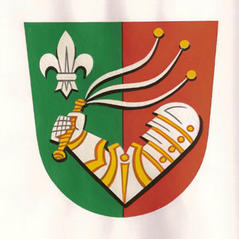                                           konaného dne   21.5. 2014  na obecním úřadu  v ZámrskáchZastupitelstvo obce  projednalo:Hospodaření obce za uplynulý kalendářní rok 2013Dvě žádosti majitelů nemovitostí v obci o zhotovení zpevněné přístupové cesty na obecním pozemku č. 110 a č. 79  k jejich nemovitostemZastupitelstvo obce  vzalo na vědomí:Informaci o rozpočtovém opatření č. 1/2014, které schvaloval starosta obce  31.3.2014   na základě pověření ZOZprávu o pokračování ve věci odkoupení části pozemku parc. 624/4 – orná půdaZastupitelstvo obce  po projednání schvaluje:Závěrečný účet obce Zámrsky za rok 2013   včetně Zprávy o přezkoumání hospodaření,  souhlasí s celoročním hospodařením  obce, a to bez výhrad                  (hlasování -pro 4 hlasy)Účetní závěrku obce Zámrsky za rok 2013                                                  (hlasování -pro 5 hlasů)Rozpočtové opatření č. 2/2014  v navrženém znění – návrh úpravy rozpočtu a důvodová zpráva jsou přílohou k zápisu č.1                                                           (hlasování -pro 5 hlasů)Správcovství Kulturního domu budou provádět od 1.6.2014   Ženy v akci, z.s.                                                                                                                                      (hlasování -pro 5 hlasů)Členské příspěvky do Mikroregionu Hranicko na rok 2014                 (hlasování -pro 5 hlasů)Prodej stavební parcely č. 330/10 v k.ú. Zámrsky, za 100,- Kč/ 1 m2 – o prodeji bude zveřejněn záměr na úřední desce                                    (hlasování-pro 5 hlasů, zdržel se 1 hlas)Prodej pozemku parc.č. 198-zahrada, o výměře 327 m2, za cenu odhadní  - o prodeji bude zveřejněn záměr na úřední desce                                                                  (hlasování -pro 6 hlasů)Uzavření „Dohody o vytvoření pracovních příležitostí v rámci veřejně prospěšných prací a poskytnutí příspěvku“  s Úřadem práce Přerov                                           (hlasování -pro 6 hlasů) Uzavření  „Smlouvy o zajištění zpětného odběru a využití odpadů z obalů“   s firmou EKO-KOM,a.s. Praha                                                                                       (hlasování -pro 6 hlasů)Opravy místních komunikací, podpis Smlouvy o dílo s vybranou firmou Vacula – servis, s.r.o. Holešov                                                                                                            (hlasování -pro 6 hlasů) Prominutí úhrad poplatku SDH Zámrsky za pronájem sálu KD ve dnech 10.1.2014, kdy se konala výroční valná hromada sboru SDH Zámrsky,  a ze dne 25.1.2014, kdy SDH pořádal Dětský maškarní bál.                                                                                       (hlasování – pro 6 hlasůZastupitelstvo obce  po projednání neschvaluje:Poskytnutí finančního podílu Městu Hranice na financování 5-ti leté udžitelnosti společného Varovného a hlásného protipovodňového systému 23 obcí správního obvodu ORP Hranice, konkrétně na úkony spojené s krizovým řízením města.                          (hlasování - pro 6 hlasů) Starosta obce: Pala Arnošt                                                      Místostarosta obce: Pavelka Petr Podpisy:  Zveřejněno na úřední desce: 26.5.2014                                                                                Sejmuto:  25.6.2014